ПОСТАНОВЛЕНИЕот 26 марта 2018года № 13а. ХакуринохабльОб утверждении перечня автомобильных дорогобщего пользования местного значения	В соответствии с  частью 5 статьи 13 Федерального закона от 08.11.2007 № 257-ФЗ «Об автомобильных дорогах и о дорожной деятельности в Российской Федерации и о внесении изменений в отдельное законодательные акты Российской Федерации»,  руководствуясь Уставом муниципального образования «Хакуринохабльское сельское поселение»ПОСТАНОВЛЯЮ:1. Утвердить перечень автомобильных дорог общего пользования местного значения муниципального образования «Хакуринохабльское сельское поселение» Шовгеновского района Республики Адыгея (приложение 1)2. Настоящее постановление опубликовать или обнародовать в районной газете «Заря» и разместить на официальном сайте сельского поселения.3. Контроль за исполнением постановления оставляю за собой.Глава муниципального образования«Хакуринохабльское сельское поселение» 		                                           Р.Р. Аутлев		Приложение № 1к постановлению Главы администрацииМО «Хакуринохабльское сельское поселение»от  26 марта 2018г.  № 13ПЕРЕЧЕНЬ АВТОМОБИЛЬНЫХ ДОРОГ ОБЩЕГО ПОЛЬЗОВАНИЯ МЕСТНОГО ЗНАЧЕНИЯМУНИЦИПАЛЬНОГО ОБРАЗОВАНИЯ «ХАКУРИНОХАБЛЬСКОЕ СЕЛЬСКОЕ ПОСЕЛЕНИ»РЕСПУБЛИКА АДЫГЕЯАдминистрациямуниципального образования«Хакуринохабльское сельское поселение»385440, а. Хакуринохабль,                         ул. Шовгенова, 13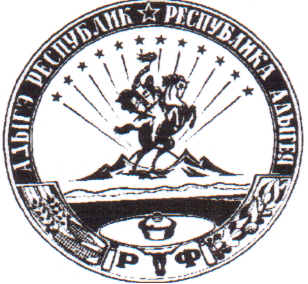 АДЫГЭ РЕСПУБЛИКХьакурынэхьаблэ муниципальнэ къоджэпсэупIэ чIыпIэм изэхэщапI385440, къ. Хьакурынэхьабл,ур. ШэуджэнымыцI, 13№п/пНаименование населенного пунктаи адрес автомобильной дорогиСобственник/балансодержательПротяженность, км.Техническая категория типпокрытиятиппокрытиятиппокрытияИдентификационныйномеравтодорогиИдентификационныйномеравтодорогиИдентификационныйномеравтодорогиИдентификационныйномеравтодороги№п/пНаименование населенного пунктаи адрес автомобильной дорогиСобственник/балансодержательПротяженность, км.Техническая категория асфальтобетон, кмЩебеночное, гравийное, км.Грунтовые, км.ИдентификационныйномеравтодорогиИдентификационныйномеравтодорогиИдентификационныйномеравтодорогиИдентификационныйномеравтодороги№п/пНаименование населенного пунктаи адрес автомобильной дорогиСобственник/балансодержательПротяженность, км.Техническая категория асфальтобетон, кмЩебеночное, гравийное, км.Грунтовые, км.Первый разрядвторойразрядтретийразрядчетвертыйразряда. ХакуринохабльАдминистрация МО «Хакуринохабльское сельское поселение»27,39,8517,45в т.ч. по улицам1Ашхамаф-/-1,1V1,179240830ОПМП0012Бабушка-/-0,3IV0,379240830ОПМП0023Баракаева-/-0,6IV0,679240830ОПМП0034Гагарина-/-1,1IV1,179240830ОПМП0045Горбатко-/-0,75IV0,7579240830ОПМП0056К. Даурова-/-0,6IV0,679240830ОПМП0067Курганная -/-1,1IV0,20,979240830ОПМП0078Кулибина-/-1,2IV1,279240830ОПМП0089Л.Н. Коблевой-/-0,8IV0,879240830ОПМП00910Колхозная-/-0,4IV0,479240830ОПМП01011Ленина-/-1,1V1,179240830ОПМП01112Р. Аутлева-/-0,4IV0,479240830ОПМП01213Я. Аутлева-/-0,8IV0,879240830ОПМП01314П.О. Аутлева-/-0,8IV0,879240830ОПМП01415Самойленко-/-0,8IV0,879240830ОПМП01516А.М. Сапиева-/-0,8IV0,879240830ОПМП01617Степная-/-0,5IV0,579240830ОПМП01718Чкалова-/-0,3IV0,379240830ОПМП01819Х.Б. Андрухаева-/-1,1V1,179240830ОПМП01920Мамишева-/-1,0IV0,90,179240830ОПМП02021Мира-/-0,9IV0,979240830ОПМП02122Ленина-/-1,1V1,179240830ОПМП02223Абдзах-/-0,4IV0,479240830ОПМП02324Тургенева-/-1,05V1,0579240830ОПМП02425Радищева-/-0,4IV0,479240830ОПМП02526Кольцевая (им. братьев Алибердовых.)-/-0,7IV0,779240830ОПМП02627Матросова-/-0,3IV0,379240830ОПМП02728Чапаева (А.С. Беданокова)-/-0,6V0,679240830ОПМП02829Полевая-/-0,3IV0,379240830ОПМП02930Проселочная-/-0,4IV0,479240830ОПМП03031Речная-/-0,3IV0,379240830ОПМП03132Шагужева-/-1,2IV1,279240830ОПМП03233Фурманова (К.Л. Беданокова)-/-1,3IV1,379240830ОПМП033х.ХапачевАдминистрация МО «Хакуринохабльское сельское поселение»в т.ч. по улицам1Кузнечная-/-0,7IV0,779240830ОПМП0342Лабинская-/-0,3IV0,379240830ОПМП0353Пролетарская-/-0,9IV0,979240830ОПМП036х. КировАдминистрация МО «Хакуринохабльское сельское поселение»1Лесная -/-0,4IV0,479240830ОПМП0372Паромная-/-0,5IV0,579240830ОПМП038